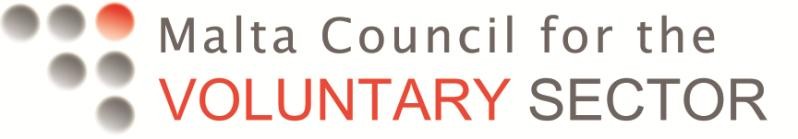 Information Pack for Evaluators2020INDEXTable of Contents                                                                                                   PageIntroduction                                                                                                    32.         Implementation of the Funding Schemes (SIS and VOPs)                           53.         Evaluation Process                                                                                       54.         Call for Evaluators                                                                                         6Annex I – Application form for Evaluators                                                           7Annex II – Score Sheet for Evaluators                                                                  81. IntroductionThe  Malta  Council  for  the  Voluntary  Sector  manages  various  funding  lines  which  are intended to support projects undertaken by the voluntary sector. Two of the funding lines are the Small Initiatives Support Scheme and the Voluntary Organisations Project Scheme.The call for applications is issued by the Malta Council for the Voluntary Sector (MCVS). The Guidelines for the Small Initiatives  Support  Scheme  and  the  Voluntary Organisations Project Scheme are published on the Malta Council for the Voluntary Sector funding portal www.vofunding.org.mt . The Small Initiatives Support Scheme (SIS) and the Voluntary Organisations Project Scheme (VOPS) are designed to assist applicants looking for funding on projects that can make a real difference to their local communities.The  Small  Initiatives  Support  Scheme  has  an  allocated  budget  of  €100,000.00  and  the Voluntary Organisations Project Scheme has an allocated budget of €700,000.00.1.1       ObjectivesThe general objectives are the following:a)   To stimulate co-operation and networking between voluntary organisations.b)   To  provide  a  consultative  forum  that  can  effectively  address  issues  related  to  theVoluntary Sector.c)   To support the work of voluntary organisations as an integral part of civil society.d)   To enhance the capacity building of voluntary organisations.e)   To   provide   a   platform   from   which   to   develop   co-operation   between   voluntary organisations and the Government.f)	To promote and encourage a culture of  volunteering  and the participation in volunteer activities among  people, especially children and  youths,  as an aspect  of  personal and social development.g)   To foster co-operation in the volunteer sector with local and international bodies, entities       or other   persons   for   the   encouragement   and   promotion   of   the   development            of volunteering programmes, initiatives and activities.h)   To  encourage,  in  furtherance  of  the  principle  of  subsidiary,  non-governmental  bodies and  private  entities   or  persons   and  local  councils   to  contribute  to  the  promotion  of volunteering in Malta.1.2       PrioritiesIn addition to the above mentioned general priorities, annual priorities may be fixed for the SIS and VOPS 2020. Volunteering This priority is intended to encourage projects aimed at raising awareness of the value and importance of volunteering as a form of active engagement and as a tool to develop or improve competences for personal, social and professional development. Poverty and Social Inclusion This priority is intended to encourage projects addressing the issues of poverty and marginalization and hate speech by focusing on actions such as enhancing awareness and commitment amongst the Maltese society to make it more inclusive. In this context, special emphasis shall be placed on the inclusion of migrants, disabled young people, and other marginalized minorities in fulfilling their potential. Education This priority is intended to encourage projects addressing the issues related to education with special focus on the support of marginalized and more challenged groups in the Maltese society. Arts, Culture and Sports This priority is intended to encourage projects to address enhancements of awareness in artistic and cultural heritage amongst the Maltese society. Also projects should encourage local initiatives aimed in raising people’s awareness of the sport sector, highlighting its contribution to healthy lifestyle and social development through an inclusive approach to fulfil the potential of the Maltese citizens. Research This priority is intended to encourage projects addressing research to compliment other priorities addressed in this call. Research can be carried out in regard to all aspects of the organisation such as capacity building, services, training and volunteering. The sector is constantly seeking to identify innovative approaches through an evidence based approach which will induce the organisations to become more effective and relevant towards societal needs2. Implementation of the Funding SchemesThe  Malta  Council  for  the  Voluntary  Sector  implements  various  schemes,  managing  the budgets  and  setting  priorities,  targets  and  criteria  on  an  ongoing  basis.  Furthermore, it guides   and   monitors   the   general   implementation,   follow-up   and   evaluation   of   these schemes, and monitoring of the ongoing projects. The Malta Council for the Voluntary Sector is ultimately responsible for the SIS and VOP Schemes.3. Evaluation ProcessThe  process  here  below  reflects  the  evaluation  steps  to  be  adopted  by  the  Malta Council  for  the  Voluntary  Sector  for  the  assessment  of  the  applications  submitted under the various schemes managed by the Malta Council for the Voluntary Sector.Figure1: Evaluation Process for SIS and VOPs4.      Call for EvaluatorsThe Malta Council for the Voluntary Sector is issuing a call of evaluators of the applications form for the SIS and VOPS call 2020.The  Malta  Council  for  the  Voluntary  Sector  requests  that  the  evaluators  assist  in  the;Evaluation  of  the  application  forms  that  are  deemed  eligible  by  the  Fund      Officials/Officers within the Malta Council for the Voluntary Sector under SIS and VOP Scheme.Eligibility Criteria:The person should be employed within the public or private sector.The person should be available to commence and terminate the evaluation process at the offices of the Malta Council for the Voluntary Sector during Saturdays.Experience in the Voluntary Sector shall be considered as an asset.All  approved  evaluators  shall  be  required  to  sign  a  declaration  of  confidentiality  and  non-conflict of interest prior to commencing the evaluation process.The deadline for submission is noon of Friday 30th August, 2019.Applications should  be  submitted  by  hand/post  at  the  offices  of  the  Malta  Council  for  the  Voluntary Sector.Application form should be addressed as follows: Call for Evaluation 2020,Malta Council for the Voluntary Sector,Volunteer Centre, 181, Melita Street, Valletta, VLT 1129.Should you need further assistance, kindly contact the Funds Officers between 8.30 a.m. and 1.00 p.m:Annex I – Application form for evaluatorsApplicant Name and Surname2. Identity Card Number of the Applicant3. Postal Address of the Applicant4. Applicant DetailsTelephone Number:Mobile Number:Email Address:5. Please attach a copy of your CV Applicant’s DeclarationDate:  	Signature of the Applicant:By signing this declaration I confirm that, to my knowledge, all the information contained in thisApplication Form and its Annexes is correct.By  signing  this  declaration  I  confirm  that  I  have  read  the  Guidelines  and  that  I  accept  the conditions and process as stipulated in this same document.Annex II – Score Sheet and Marking Guide for Evaluators 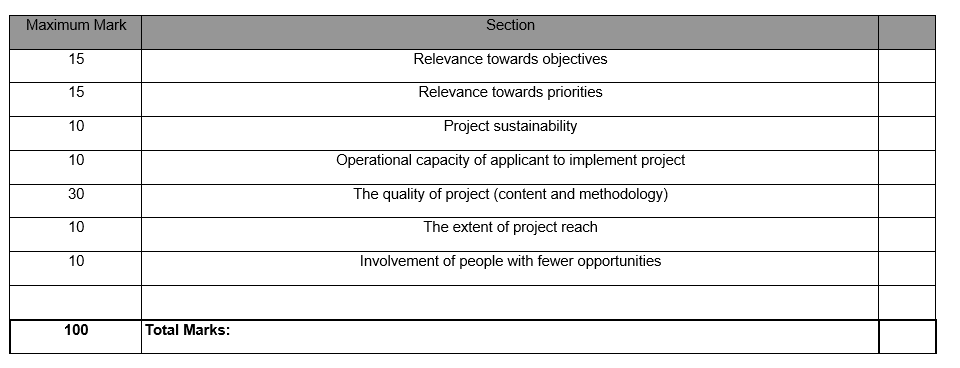 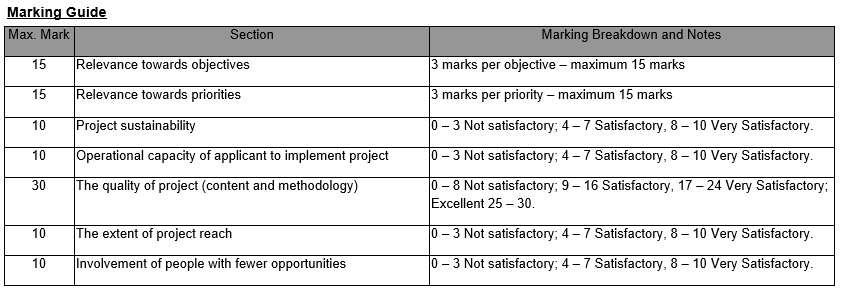 